Fecha:     Señores     UNIVERSIDAD DE NARIÑO     Pasto (N)         Asunto.:     	 PROPUESTA ECONÓMICA     Convocatoria Pública No. ____________ de 2021    El suscrito, ____________________________, en calidad de representante legal de ___________________________ y de acuerdo con los requisitos establecidos en convocatoria de la referencia, me permito presentar la siguiente propuesta económica:     LOTE 1 EQUIPOS DE LABORATORIO QUÍMICALOTE 2 EQUIPOS DE LABORATORIO BIOLOGÍA – MICROSCOPÍALOTE 3 EQUIPOS DE LABORATORIO FÍSICAValor en letras. ________________________________________________________________________________________        El precio ofrecido en esta propuesta económica está expresado en pesos colombianos, si se presenta alguna discrepancia entre las cantidades expresadas en letras y números, prevalecerán las cantidades expresadas en letras.     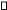 Cordialmente,     _____________________________________     FIRMA      Nombre ___________________________________     NIT ó C.C. No._________________ de __________     Dirección__________________________________     Teléfonos._________________________________  Correo electrónico __________________________      Ciudad ____________________________________  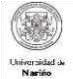 DEPARTAMENTO DE CONTRATACIÓNPROPUESTA ECONÓMICA (ANEXO 3) Código: CYC-GEF-FR- 15     DEPARTAMENTO DE CONTRATACIÓNPROPUESTA ECONÓMICA (ANEXO 3) Página: 1 de 1     DEPARTAMENTO DE CONTRATACIÓNPROPUESTA ECONÓMICA (ANEXO 3) Versión: 2     DEPARTAMENTO DE CONTRATACIÓNPROPUESTA ECONÓMICA (ANEXO 3) Vigente a partir de: 2016-01-18     ÍTEMCANTIDADUNIDAD DE MEDIDABIEN SOLICITADOESPECIFICACIONES TÉCNICAS(Detalle)VALOR UNITARIOVALOR TOTAL11UnidadBALANZA DE PRECISIÓNCapacidad:  mínimo 300gResolución: mínimo 0.001gRepetibilidad (σ) 0.001 gCon cubierta externaPantalla LCDFunciones: Pesaje básico en diferentes unidades de medida, mínimo 2 modos de calibración.Material plato: Acero inoxFuente de alimentación: Voltaje AC 120V27UnidadBALANZA DE PRECISIÓNCapacidad: mínimo de 1500gResolución: mínimo 0.01gRepetibilidad (σ) 0.01 gPantalla LCDFunciones: Pesaje básico en diferentes unidades de medida, mínimo 2 modos de calibración.Material plato: Acero inoxFuente de alimentación: Voltaje AC 120V31UnidadCABINA DE EXTRACCIÓN DE GASESMedidas: Ancho mínimo 1,2 mEstructura metálica externa en lámina galvanizada, con pintura epóxica electrostática.Acabado interno en material y pintura resistente a la corrosión, con protección adicional en mesón o superficie de trabajoLuz fluorescente con protecciónPanel frontal con Controles eléctricosVentana FrontalMotor/Ventilador debidamente balanceado, anti chispas y antiácido para un caudalaproximado de 800 – 1000 CFM y una velocidad de 120 a 150 FPMVARIADOR DE VELOCIDAD para el motorSISTEMA CON CARBÓN ACTIVADO para el control de emisiones degases contaminantes con medidor de presión diferencial1 Llave de agua interna con pozuelo1 Conexión a gas 1 Toma externo Corriente Dúplex 110V.Ducteria externa y accesorios en fibra de vidrioCumplimiento de Estándar mínimo ANSI/ASHRAE 110:1995ValidaciónInstalación en sitio41UnidadHORNO DE SECADOControl digital de temperatura con temporizadorConvección Forzada Rango de Temperatura: mín. Ambiente +10 hasta +200 °C o mayorResolución mínima hasta 100°C: 0,1 °CCapacidad mínima: 100 litrosBandejas AjustablesFuente de alimentación: Voltaje AC 120V54UnidadAGITADORES MAGNÉTICOS CON CALENTAMIENTOControl de ajuste de temperaturaControl de ajuste de agitaciónDisplay para indicación de temperatura y agitaciónRango temperatura: <=50° a mínimo 300 ° CRango de agitación: 100 - mínimo 1400 RPMTamaño placa: mínimo ancho x profundo (cm) 25 x 25 o área equivalente.Fuente de alimentación: Voltaje AC 120V62UnidadPH METRO DE MESARango pH: <=0 a mínimo 14.00 pHResolución pH: 0.01 pHModos de calibración: Mínimo 2Compensación de temperatura: AutomáticaFuente de alimentación: Adaptador de voltaje DC72UnidadBOMBA DE VACÍOMínima capacidad aspiración: 25 Litros/minVacío final mínimo: 0.3 mbarResistente química y a contaminantesFuente de alimentación: Voltaje AC 120V81UnidadDESTILADOR DE AGUAMínimo caudal de salida: 3 litros / hora  Fuente de alimentación: Voltaje AC 120 VAC- 220VAC.91UnidadBAÑO DE AGUA TERMOSTATADOCapacidad mínima: 10 litrosMaterial: Acero Inoxidable Rango de temperatura: De amb. + <=10 °C amínimo 100 °CControl digital de temperaturaFuente de alimentación: Voltaje AC 120VSUBTOTALSUBTOTALSUBTOTALSUBTOTALSUBTOTALSUBTOTALVALOR IVA 19%VALOR IVA 19%VALOR IVA 19%VALOR IVA 19%VALOR IVA 19%VALOR IVA 19%VALOR TOTAL DEL LOTEVALOR TOTAL DEL LOTEVALOR TOTAL DEL LOTEVALOR TOTAL DEL LOTEVALOR TOTAL DEL LOTEVALOR TOTAL DEL LOTEÍTEMCANTIDADUNIDAD DE MEDIDABIEN SOLICITADOESPECIFICACIONES TÉCNICAS(Detalle)VALOR UNITARIOVALORTOTAL15UnidadMICROSCOPIO BINOCULARSistema óptico corregido al infinito (ICS), de alta resolución, con corrección cromática y compensación de imagen plana.Tubo binocular con inclinación del tubo de 30°, orientable para la adaptación de la distancia interpupilar y la altura de observación.Oculares: 10x/ 18-20mm, que puedan ser utilizados por personas que hagan uso de gafas y con anillos de ajuste para compensar ametropías.Condensador Abbe de apertura numérica (A. N.)1,25 Diafragma de apertura iris integrado ajustable.                                                                                                                                                                                                                                                                    Fuente de iluminación LED.Técnica de contrastación disponible: campo claro(h). Técnicas adaptables: campo oscuro(d), contraste de fases (Ph2) y fluorescencia LED.Porta objetivos giratorio cuádruple	4 Objetivos Plan-Achromat de alto poder resolutivo y con protección anti hongos certificadosVoltaje nominal/corriente eléctrica: CA 100 – 240V; 50/60 HzSUBTOTALSUBTOTALSUBTOTALSUBTOTALSUBTOTALSUBTOTALVALOR IVA 19%VALOR IVA 19%VALOR IVA 19%VALOR IVA 19%VALOR IVA 19%VALOR IVA 19%VALOR TOTAL DEL LOTEVALOR TOTAL DEL LOTEVALOR TOTAL DEL LOTEVALOR TOTAL DEL LOTEVALOR TOTAL DEL LOTEVALOR TOTAL DEL LOTEÍTEMCANTIDADUNIDAD DE MEDIDABIEN SOLICITADOESPECIFICACIONES TÉCNICAS (Detalle)VALOR UNITARIOVALORTOTAL110Unidad VERNIER DE PRECISIÓN O CALIBRADOR O PIE DE REYFabricado en Acero, 0-150 mm y 6 pulgadas, 1/20mm210UnidadMICROMÉTRICO DE PRECISIÓNFabricado en Acero, Ámbito de medida: 0 - 25 mm; Precisión de lectura: 0,01 mm con tornillo sensitivo y bloqueo.33UnidadINTERFAZ DE ADQUISICIÓN DE DATOSPara conectar vía Wifi o al puerto USB de un computador o a otro módulo similar.Separación galvánica triple. Mediciones en paralelo de hasta 4 canales. Conexión en cascada de hasta 8 módulos. Reconocimiento automático (plug and play) de unidades sensoras con software. Equipado con microcontrolador fácilmente actualizable en cualquier momento mediante software. Disponibilidad online gratis de developer información y driver labview 2 entradas analógicas de tensión A y B con tomas de seguridad de 4 mm (separadas galvánicamente). resolución: 12 bit   rangos de medición: ±0,1/±0,3/±1/±3/±10/±30/±100/±250 V tasa de muestreo: hasta 1 Mhz por entrada. Entrada analógica de corriente con tomas de seguridad de 4 mm rangos de medición: ± 0,03/±0,1/±0,3/±1/±3 a tasa de muestreo: hasta 1 Mhz por entrada). Cable USB.  Adaptador de alimentación de 115 V Compatible con Software de licencia institucional, existente en la universidad.42UnidadINTERFAZ DE ADQUISICIÓN DE DATOS  PORTATIL EN EL CAMPOConexión para 2 sensores y conexión sonda de temperatura Tipo K NiCr-Ni integrado, de forma simultánea. Tomas de seguridad de 4 mm para voltaje y corriente. Con tiempo de medición, intervalos de medición, disparador y pre-disparador (adelantar) ajustables. Debe permitir graficar los valores medidos con libre elección de los ejes de coordenadas y métodos de evaluación seleccionables Con posibilidad de guardar los valores medidos y la captura de pantalla Soporte completo de software por medio de cable USB o vía Wifi para la enseñanza mediante la demostración con proyector. Pantalla de gráficos: 9 cm (3.5"), color QVGA (ajustable hasta 400 cd/m²); Rangos de medición: Voltaje: ±0.1/±0.3/±1/±3/±10/±30 V; Corriente: ±0.03/±0.1/±0.3/±1/±3 A; Temperatura: -200 ... +200 °C / -200 ... +1200 °C.  Frecuencia de muestreo: max. 100,000 valores/segundos;  Operación: rueda táctil capacitiva; Resolución: 12 bit; Resolución del tiempo de las entradas del temporizador: 20 ns; Altoparlante: integrado para onos de las teclas y para el tubo contador con posibilidad de desactivar según sea necesario WiFi: 802.11 b/g/n como punto de acceso o cliente (WPA/WPA2). Almacenamiento interno de datos con Micro tarjeta SD para guardar más de mil archivos de medición y capturas de pantalla puerto USB para exportar archivos con dispositivo externo Batería recargable de larga duración Cerradura Kensington para protección contra robo. Cargador de batería. Sensor de temperatura NiCr-Ni   Guía rápida de inicio.55UnidadMULTÍMETRO DIGITAL.Nivel de seguridad de categoría de sobretensión CAT III 600 V y  pantalla digital con luz de fondo. pantalla LCD de 1/2 dígitos Selección de rango, prueba de HFE de transistores retención de pico. Medición de temperatura mediante sonda tipo K; prueba de continuidad rápida y prueba de diodos. Apagado de forma automática e indicación de batería baja Seguridad: EN 61010-1; CAT III 600 V DCV 200 mV/2/20/200/600 V; 100µV; +/- 0,5 % + 3 dgt. ACV 200 mV/2/20/200/600 V; 100 µV; +/- 0,8 % + 5 dgt.   Freq. Rango: 40 ... 400 Hz DCA 2/20/200 mA/10 A; 1 µA; +/- 0,8 % + 3 dgt. ACA 2/20/200 mA/10 A; 1 µA; +/- 1,0 % + 5 dgt. Freq.-Range: 40 ... 200 Hz; Ohm 200 Ω/2/20/200 kΩ/2/20/2000 MΩ; 0,1 Ω; +/- 0,8 % + 3 dgt. Capacitancia 20/200 nF/2/20/200 µF; 10 pF; +/- 2,5 % + 20 dgt. Inductancia 2/20/200 mH/2/20 H @ 200 Hz; +/- 2,5 % + 20 dgt. Frequencia 2/20/200/2000 kHz/10 MHz; 1 Hz; +/- 1,0 % + 10 dgt. Temperatura -20 ... +1000°C; 1°C; +/- 1,0 % + 4 dgt. Voltaje de operación: 9 V-Batería cables de prueba, termopar Typ-K, adaptador de temperatura, batería e instrucciones.64UnidadMONTAJE EXPERIMENTAL COMPLETO PARA EL ESTUDIO DEL MOVIMIENTO UNIDIMENSIONAL, SOBRE EL  CARRIL DE FLETCHER.Carril 1,5 m, (Perfil de aluminio con tapas en los extremos, con bases de apoyo desplazables y ajustables en altura.  con rieles ranurado en ambos lados para fijar accesorios, hembrillas de 4 mm en los extremos para la recepción de accesorios y cinta de medición).   (2) Carro (Carro de perfil de aluminio con 2 hembrillas para conectar clavijas de 4 mm. Con rodamientos y ejes amortiguados para que no se sobrecarguen. Debe poderse centrar por si mismo, para evitar la fricción en los flancos de las ruedas; también debe poder usarse sobre una base plana sin guía; con hembrillas para la recepción de una barrera luminosa y muelles de choque.); Par de Masas; Portapesas; (4) Pesas ranuradas; Sedal; Rueda de radios (Para utilizar como polea de desvío y transductor de movimiento.  Con detección del sentido de giro y Soporte de una Fuerza máxima de 20 N);   Imán de retención por carril; Adaptador para barreras luminosas;  (2) Cable de unión, de 6 polos;  Par de cables 100 cm, rojo/azul;    (2) Muelle de choque para carril Compatible con interfaz de adquisición de datos y barreras luminosas.74UnidadMONTAJE EXPERIMENTAL COMPLETO DEL MOVIMIENTO DE CAIDA LIBRECon Placa de contacto; Imán de retención con manguito; Adaptador para imán de retención con disparador; (2) Base de soporte;  (3) Varilla de soporte, 25 cm;    Varilla de soporte, 150 cm; (2)  Mordaza múltiple ;   Regla con manecillas; (2) Cable de experimentación, 50 cm(Rojo, Azul);    (2) Cable de experimentación, 200 cm (Rojo, Azul) Fuente de alimentación: Voltaje AC 120V.82UnidadMONTAJE EXPERIMENTAL COMPLETO PARA MOVIMIENTO OBLICUO O MOVIMIENTO PARABÓLICO.Escala angular: 0 - 90° en divisiones de 5°.  Variaciones de la trayectoria: horizontalmente: ± 3 cm; verticalmente: ± 2 cm Micro interruptor incorporado: conexión mediante bornes de 4 mm Distancia máxima de lanzamiento: 1,6 m); (2) Mordazas de mesa (Pinza atornillable para montar verticalmente varillas y placas en la tabla de la mesa.   Ancho de sujeción para varillas: 27 mm. Ancho de sujeción para placas: 20 mm. Ancho de sujeción-grosor del tablero de mesa: 47 mm); Regla vertical, l = 1 m con graduación: dm, cm y mm con 2 correderas y varilla de fijación.    Bandeja y arena de cuarzo 1 Kg.93UnidadMONTAJE EXPERIMENTAL COMPLETO PARA EL ESTUDIO DEL MOVIMIENTO CIRCULARPlancha base con eje central y disco giratorio inferior; Disco giratorio superior con retícula de medición; (3) Discos adicionales; Disco graduado; Polea de reenvió sobre varilla de soporte; (10) Elementos de accionamiento; Par de imanes enchufables para experimentos de colisión; Par de lengüetas de interrupción;  Fototransistor sobre varilla de sujeción; Bandeja para guardar los instrumentos);    Barrera de luz en horquilla;    Soporte elevador II, 16 x 13 cm. Compatible con contador de tiempos.101UnidadMONTAJE EXPERIMENTAL COMPLETO PARA EL ESTUDIO DEL PLANO INCLINADOCon escala para ángulo, longitud y altura. Angulo de inclinación regulable de 0° a 45°. Contiene también polea de inversión ajustable, rodillo, platillo de suspensión y cuerda. Longitud del plano inclinado: 600mm, Longitud de la base: 450mm. Escala: División en cm y en grados.114UnidadMONTAJE EXPERIMENTAL COMPLETO PARA EL ESTUDIO Y MEDIDA DE FRICCIÓN O ROZAMIENTOAparato de demostración con lengüeta de fricción móvil para medir las fricciones estática y dinámica entre dos superficies en dependencia con la superficie de contacto, la fuerza de deposición y la combinación de materiales.123UnidadMONTAJE EXPERIMENTAL COMPLETO PARA EL ESTUDIO DE LA CONSERVACIÓN DE LA ENERGÍA LA RUEDA DE MAXWELLBarra de soporte y suspensión regulable.);  Bloque de soporte;   (2) Base de soporte;  (4)  Mordaza múltiple.133UnidadMONTAJE EXPERIMENTAL  COMPLETO PARA EL ESTUDIO DE LAS FUERZAS COMO VECTORTablero magnético (Placa ferromagnética, para instrumentos que se pueden fijar magnéticamente );    Dinamómetro redondo 5 N, con escala redonda, con pie magnético;     Dinamómetro redondo 2 N, con escala redonda, con pie magnético;      Base magnética con gancho, para la sujeción de accesorios con fuerza de adhesión superior a 10 N;    Resorte helicoidal 25 N/m;    Juego de 12 pesas, c/u de 50 g;   (4) Placa de presión;  (2) Varilla de soporte, 100cm;   (2) Mordaza de mesa, sencilla143UnidadMONTAJE EXPERIMENTAL COMPLETO DEL SISTEMA MASA-RESORTEResorte helicoidal 10 N/m;    Resorte helicoidal 25 N/m;    Juego de 6 pesas, c/u de 50 g;     (2) Varilla de soporte, 50 cm;   Bloque de soporte;    Par de manecillas;   Eje enchufable.153UnidadMONTAJE EXPERIMENTAL COMPLETO  PARA EL ESTUDIO DEL MOVIMIENTO ARMÓNICO SIMPLE EL  PÉNDULO SIMPLE Y EL PÉNDULO FÍSICO(3) Masas, 50 g; Cordón; Asa de soporte, fijable; Cronómetro portátil I, (Cronometro acumulador con botón de arranque, parada y puesta a cero.    Ámbito de medición: 30 s / 15 min.    Precisión de lectura: 0,1 s.   con estuche protector) Para determinar la aceleración de la gravedad con un péndulo reversible. Debe incluir como mínimo: 'Péndulo reversible, con dos discos de metal ajustables para determinar los periodos de oscilación.  Con un soporte mural con cojinete de cuchillo.  Longitud general del péndulo: 165 cm161UnidadMONTAJE EXPERIMENTAL COMPLETO DE INTRODUCCIÓN A LA AERODINÁMICAVentilador aspirador y soplador (de velocidad regulable electrónicamente de modo continuo. compuesto por un ventilador, un zócalo para montaje horizontal ó vertical del ventilador, una tobera estrecha, una bola de poliestireno y una unidad de operación.  Diámetro de salida de la tobera: 100 mm; Diámetro de la bola: 75 mm); Tubo Venturi con multimanoscópio (para la presentación simultánea de cinco presiones. Compuesto de 5 tubos inclinados,  con un depósito de líquido común);   Sonda manométrica de Prandtl;        Sensor de presión, ± 70 hPa, Resolución: 0,05 % del rango de medición;   Trípode en forma de V, 20 cm;     Varilla de soporte, 25 cm;   Mordaza múltiple , 1 sensor climático S y 3 Termómetro Digital 2CH tipo K Rango -50 .....+1300°C con muestra en la pantalla en °C/°F173UnidadMONTAJE EXPERIMENTAL COMPLETO PARA EL ESTUDIO DE ONDAS CIRCULARMENTE POLARIZADAS EN UNA CUERDACon motor y dinamómetro y soporte de altura ajustable, 5 m de cuerda, interruptor de encendido y apagado, lámpara de control de la red y cable de alimentación de red. Frecuencia: aprox. 44 Hz. Estroboscopio (ajuste de frecuencia con potenciómetro giratorio o externamente, con varilla de soporte y alimentación conectada a la red, Ajuste de frecuencia: 1 a 435 Hz.185UnidadGENERADOR DE FUNCIONES DIGITAL CON CONEXIÓN A USBRango de frecuencia: 9kHz-1.5GHz Ruido de fase SSB: 100KHz ≤ f ≤ 1,5GHz, <-100dBc / Hz (<-105dBc / Hz típico)Armónico: <-30dBc Modo CW 1MHz ≤ f ≤ 3GHz, Nivel≤ + 13dBmNo armónico: 100KHz ≤ f ≤ 1,5GHz, <-60dBc (<-70dBc típico), 1,5 GHz ≤ f ≤ 3GHz, <-54dBc / Hz (<- 64dBc / Hz típico)Tipo de barrido: barrido lineal, barrido de paso / lista, barrido simple / continuoPuntos de barrido: 2 ~ 65535 (barrido por pasos); 1-6001 (barrido de lista)Modulación: tipo AM, FM, ØM, Modulación de pulsosRespuesta de frecuencia de modulación: <3dB (10Hz ~ 100kHz m <80%)Respuesta de frecuencia de modulación: <3dB (10Hz - 100KHz)Respuesta de frecuencia de modulación: <3dB (10Hz - 100kHz)Modulación de impulsosRelación de encendido / apagado:> 70dB (100kHz ≤ f <3GHz)Tiempo de subida / bajada: <50ns, 10ns (típico)Interfaces Estándar: USB, LANEntrada de señal de modulación externa, entrada / salida de 10MHz:Accesorios: Cable de alimentación, Guía rápida (copia impresa)194UnidadOSCILOSCOPIO DE DOBLE CANALFrecuencia máxima de muestreo en tiempo real 1GSa / s Hasta 1Mpts Profundidad de memoria Abundantes tipos de disparadores: borde, ancho de pulso, pendiente, vídeo, Alterno Estándar con prueba de aprobación / falla Compacto y portátil Ancho de banda: 50MHz Canales: 2 Tasa de muestreo en tiempo real: 1GSa/s single channel, 500MSa/s dual- cannel Profundidad de memoria: Max. 1Mpts Rango de base de tiempo: 5ns/div-50s/div Impedancia de entrada: 1MΩ║15Pf Escala vertical: 2mV/div-10V/div202UnidadMONTAJE EXPERIMENTAL COMPLETO DEL PÉNDULO DE TORSIÓN DE POHLPéndulo de torsión según Pohl (excitación mediante motor eléctrico; amortiguación mediante freno de corrientes parasitas; sistema oscilante con rueda con cojinete de bolas y un resorte espiral. Frecuencia de excitación: 0 - 1,3 Hz.); Fuente de alimentación de CC 0...16 V/0...5 A;  Adaptador de alimentación 6...24 V;    Multímetro digital.    Par de cables 100 cm, rojo/azul213UnidadMONTAJE EXPERIMENTAL COMPLETO PARA EL ESTUDIO DE LA VELOCIDAD DEL SONIDO EN EL AIRETubo transparente de vidrio acrílico con tapa de cierre, con conexión para filamento de calefacción, boquilla para manguera para intercambio de gases y abertura para micrófono; con filamento de calefacción.; Soporte para tubos y bobinas; Altavoz para altas audiofrecuencias (Gama de frecuencia: 4 - 40 kHz ± 3 dB);     Micrófono (sonda para utilizar en ensayos de acústica en el rango de frecuencias de audio y ultrasonido. Con amplificador integrado Con varilla de soporte desenroscable y pila.  Rango de frecuencia: 30 ... 20.000 Hz 15 ... 40.000 Hz (para sensibilidad reducida) Amplificación: hasta 16x.  Cable de conexión con conectores machos de 4 mm: l = 2 m   Dimensión de la sonda: 25 cm x 8 mm Ø); unidad de tiempo;   Adaptador NiCr-Ni S, Tipo K;    Sonda de temperatura de NiCr-Ni 1,5 mm (en tubo de acero inoxidable, tipo K (conector amarillo según norma ANSI) con conector plano normado.  Sonda aislada eléctricamente del tubo envolvente.   Rango de medición: -50 °C ... 1100 °C Tiempo de respuesta: 0,9 s. )  ;    Transformador 2-12 V, 120 W;   Soporte;    Escala metálica, 0,5 m;   Par de cables 25 cm, rojo/azul.222UnidadSONÓMETRO MEDIDOR DEL NIVEL DE INTENSIDAD SONORACon pantalla LCD de múltiples líneas equipada con retro iluminador automático, que se active a baja luz. Detección de valor mínimo y máximo, así como una medición rápida y lenta del nivel de sonido. Secuencia de medición rápida (125 ms) y lenta (1 s). Nivel de sonido dBA.    Diseño robusto y compacto de la carcasa.    Nivel de sonido 30 - 130 dBA Precisión +/- 0,1 dB       Rango de frecuencia 31,5 Hz. 8,5 kHz Tensión de servicio 9 V-Batería      Accesorios: Batería y manual.231UnidadMONTAJE EXPERIMENTAL COMPLETO PARA EL ESTUDIO DE FENÓMENOS FÍSICOS EN UN SISTEMA DE  VACÍOBastidor robusto de acero; con bomba de vacío de aletas de dos niveles D 2,5 E, separador de agua y filtro de escape sobre la placa base; Que incluya manómetro de agujas, válvula dosificadora y de aireación, campana de la trompa de aire, diversas piezas de unión y tubo de escape.  Dimensiones: 40 cm x 30 cm x 40 cm Conexión: 115 V, 50/60 Hz241UnidadLICENCIA LABDOCS (ECOSISTEMA DIGITAL)Licencia para crear y editar literatura experimental HTML5 interactiva (Lab Docs) sin y con acceso a Internet.Creación de sus propios documentos de laboratorio, por ejemplo, con tablas interactivas, gráficos, evaluaciones y campos de respuesta.Adaptación de los manuales existentes en los Laboratorio de Ciencias básicas a las nuevas herramientas que se adquieranTransferencia automática de configuraciones y valores medidos de mediciones registradas previamente con Mobile-CASSY 2 WLANLab Docs puede conectarse a Mobile-CASSY 2 WLAN para controlar la adquisición de datos y transmitir automáticamente los valores de mediciónDistribución de documentos de laboratorio propios o editados a los dispositivos de los estudiantes dentro de una clase a través de un código QR (WLAN, pero no se requiere acceso a Internet)Exportar documentos de laboratorio a LeyLab o como PDFSUBTOTALSUBTOTALSUBTOTALSUBTOTALSUBTOTALVALOR IVA 19%VALOR IVA 19%VALOR IVA 19%VALOR IVA 19%VALOR IVA 19%VALOR TOTAL DEL LOTEVALOR TOTAL DEL LOTEVALOR TOTAL DEL LOTEVALOR TOTAL DEL LOTEVALOR TOTAL DEL LOTE